ID-Nummer des Vertrags: ..........................................
Evang. – Luth. Kindertagesstäte                                              Offene Ganztags-Schule   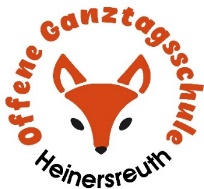 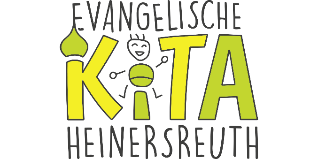 Heinsersreuth                                                                             HeinersreuthScherleitenstr. 13a                                                                      Geschwister-Scholl-Str. 28  95500 Heinersreuth                                                                   95500 Heinersreuth  Tel. 0921-43922                                                                            Tel. 0921-74130319  E-Mail: kita-heinersreuth@elkb.de                                          E-Mail: ogts-heinersreuth@elkb.de        Ferienbetreuungsvertrag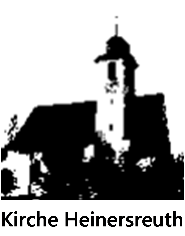 zwischen   ……..       ……..Evang. – Luth. Kirchengemeinde Heinersreuth……………….(Name und Anschrift des Rechtsträgers)vertreten durch  …Bereichsleitung Frau Zerrenner und Pfarrer Otto Guggemos	 (im Folgenden Träger genannt)und Frau/Herrn   	(Name/n des/der Personensorgeberechtigten)über die Bildung, Erziehung und Betreuung des Kindes 	(Name, Vorname des Kindes )in der Offene Ganztagesschule (OGTS)  Heinersreuth in Zusammenarbeit mit der Kindertageseinrichtung der Evang. – Luth. Kindertagesstätte Heinersreuth.1. Daten des KindesGeburtstag:  …………………..….  Geburtsort: *) ........................................    	Geschlecht:    m       w 
Religion/Konfession:   ..............................  Staatsangehörigkeit:  	
Welche Sprache/n spricht das Kind? *) ..........................................................................................................
Hat Ihr Kind Anspruch auf Eingliederungshilfe wegen Behinderung oder drohender Behinderung nach 
§ 53 SGB XII bzw. § 35 SGB VIII? 	 Nein.                                                                  	 Ja.   Eingliederungshilfebescheid liegt vor.
Art der Behinderung:  ....................................................................................................................................
Was sollten wir noch über Ihr Kind wissen? *)
(z.B. chron. Krankheiten, Allergien, Unverträglichkeiten, regelmäßige Medikamentengabe):………………………………………………………………..…………………..……………………………………..
………………………………………………………………..…………………..……………………………………..2. Daten der Personensorgeberechtigten Personensorgeberechtigter 	2. Personensorgeberechtigter
Name:	...........................................................	…………………….…………….........
Vorname:	...........................................................	……………….…………………........
Staatsangehörigkeit: 	...........................................................	……………….…………………........
Nichtdeutschsprachige Herkunft?           	 Ja	  		                      Ja 
Entsprechender Nachweis liegt vor?     	 Ja			                      Ja 
Postleitzahl/Wohnort:	...........................................................	…………………….…………….........
Straße/Hausnummer: 	...........................................................	…………………….…………….........
Wohnsitz des Kindes   			 					         
geb. am: *)	...........................................................	…………………….…………….........
Religion/Konfession: *)	...........................................................	…………………….…………….........
Arbeitsstelle: *)   	...........................................................	…………………….…………….........
Telefonnummer:	...........................................................	…………………….…………….........
Telefon: **)	...........................................................	…………………….…………….........
Telefon: **)	...........................................................	…………………….…………….........
E-Mail: *)	...........................................................	…………………….…………….........
**) Die Angaben zu mehreren Telefonnummern und zur E-Mail Adresse sollen Ihre Erreichbarkeit für den Notfall sichern.


3. Aufnahmebedingungen und gesetzlich vorgeschriebene Informationen3.1	Nachweis der Früherkennungsuntersuchung (Art. 9b Absatz 2 BayKiBiG) Der Nachweis der letzten fälligen altersentsprechenden Früherkennungsuntersuchung wurde vorgelegt. Der Nachweis der letzten fälligen altersentsprechenden Früherkennungsuntersuchung wurde nicht vorgelegt. Es wurde auf die Verpflichtung der Personensorgeberechtigten zur Sicherung der Teilnahme des Kindes an den Früherkennungsuntersuchungen (Art. 14 Abs. 1 Gesundheitsdienst- und Verbraucherschutzgesetz) hingewiesen. 3.2	Nachweis über ärztliche Impfschutz-Beratung nach § 34 Abs.10a Infektionsschutzgesetz (IfSchG)
(nur bei Erstaufnahme in eine OGTS/Kita erforderlich) Der schriftliche Nachweis über eine zeitnah erfolgte ärztliche Beratung in Bezug auf einen - vollständigen, altersgemäßen, ausreichenden - Impfschutz des Kindes wurde vorgelegt. Wurde der Nachweis der letzten fälligen altersentsprechenden Früherkennungsuntersuchung vorgelegt, ist damit auch der Nachweis über eine ärztliche Impfschutz-Beratung erbracht. Der schriftliche Nachweis wurde bereits in einer anderen Einrichtung vorgelegt. Der Nachweis der o.g. Impfberatung wurde noch nicht vorgelegt. Die Personensorgeberechtigten wurden darauf hingewiesen, dass die Einrichtung gemäß § 34 Abs. 10a IfSchG verpflichtet ist, das Gesundheitsamt, in dessen Bezirk sich die Einrichtung befindet, zu informieren, wenn innerhalb von 4 Wochen nach Aufnahme des Kindes in der Einrichtung kein Nachweis der o.g. Impfberatung vorgelegt wird. Dabei werden der Name des betroffenen Kindes sowie die Namen und Anschriften der Personensorgeberechtigten an das Gesundheitsamt übermittelt.3.3		Nachweis eines Masernschutzes  gemäß § 20 Abs. 9 Infektionsschutzgesetz (IfSG) Es wurde ein Nachweis eines vollständigen Masernimpfschutzes, einer Masernimmunität oder einer dauerhaften medizinischen Kontraindikation vorgelegt. Der Nachweis eines Masern-Impfschutzes, der Masernimmunität oder einer medizinischen Kontraindikation gemäß § 20 Abs. 9 IfSG wird nach Vertragsschluss erforderlich. 	Die Personensorgeberechtigten verpflichten sich, vor der Aufnahme ihres Kindes den erforderlichen Nachweis vorzulegen. Sie sind darüber informiert, dass auf der Grundlage der gesetzlichen Vorschriften ein Aufnahmeverbot besteht und demgemäß die Einrichtung so lange nicht betreten werden darf, bis der entsprechende Nachweis erbracht wurde. Sollte der Nachweis nicht bis zur Aufnahme des Kindes erbracht sein, verpflichten sich die Personensorgeberechtigten dazu, den Elternbeitrag weiter zu leisten sowie Schäden zu ersetzen, die dem Träger in diesem Zusammenhang entstehen (z.B. entgangene Fördermittel).  Der Nachweis eines Masern-Impfschutzes, der Masernimmunität oder einer medizinischen Kontraindikation gemäß § 20 Abs. 9 IfSG wird erst nach dem Betreuungsbeginn erforderlich.	Bei Kindern, die das erste Lebensjahr noch nicht vollendet haben, ist der Nachweis eines Masernimpfschutzes, einer Masernimmunität oder einer medizinsichen Kontraindikation gemäß § 20 Abs .9 IfSG nachzureichen, bevor die Altersgrenze überschritten wird. Die Personensorgeberechtigten verpflichten sich, rechtzeitig einen der erforderlichen Nachweise vorzulegen. Sie sind sich darüber im Klaren, dass anderenfalls die Einrichtung eine entsprechende Meldung an das zuständige Gesundheitsamt vorzunehmen hat. Sollte es daraufhin zur Verhängung eines Betretungsverbotes kommen, verpflichten sich die Personensorgeberechtigten dazu, den Elternbeitrag weiter zu leisten sowie Schäden zu ersetzen, die dem Träger durch das Betretungsverbot entstehen (z.B. entgangene Fördermittel).3.4.	Den Personensorgeberechtigten wurde eine ergänzende Belehrung nach dem Infektionsschutzgesetz ausgehändigt (Anlage 9 dieses Betreuungsvertrages).3.5.	Weitere Mitteilungspflichten der PersonensorgeberechtigtenDer Gesetzgeber legt bestimmte Mitteilungspflichten für die Personensorgeberechtigten fest, die wir hier gesondert vertraglich festhalten müssen. Mit Unterschrift zu diesem Vertrag verpflichten sich die Personensorgeberechtigten somit zu folgenden Punkten:3.5.1 	Alle Daten in diesem Vertrag sind wahrheitsgemäß angegeben.3.5.2 	Alle Änderungen der in diesem Vertrag durch die Personensorgeberechtigten angegebenen Daten werden dem Träger unverzüglich mitgeteilt. Dies sind insbesondere:Änderung des Wohnsitzes und der Anschrift.Die Rückstellung des Kindes von der Aufnahme in die Grundschule nach Art. 37 Abs. 2 Bayerisches Erziehungs- und Unterrichtsgesetz wird dem Träger unverzüglich mitgeteilt. Der Träger erhält eine Kopie des Rückstellungsbescheides. Der Gesetzgeber hat festgelegt, dass mit einer Geldbuße belegt werden kann, wer entgegen Art. 27 Abs. 1 BayKiBiG oder im Falle des Art. 23a vorsätzlich oder fahrlässig eine Auskunft nicht, nicht richtig, nicht vollständig oder nicht rechtzeitig erteilt (Art. 33 BayKiBiG).
4. Vertragsdauer4.1 	Das Kind wird ab dem .............................................in die Einrichtung aufgenommen.4.2 	Der Vertrag endet: zum 31. August nach Vollendung des 3. Lebensjahres (z.B. bei Krippen)
(Hinweis: Bei Kindern, die im September geboren sind, ist eventuell aus förderrechtlichen Gründen eine abweichende Regelung erforderlich) zum 31. Juli mit Ende des Schuljahres       zum 31. August im Jahr der Einschulung  zum ………………………. (Datum eintragen)
5. Hin- und Rückweg zur Tageseinrichtung / Abholberechtigte5.1 	Die Aufsichtspflicht für den Hin- und Rückweg zur Einrichtung (sowie bei Schulkindern die Schulwege) liegt allein bei den Personensorgeberechtigten. 5.2	Kinder im Vorschulalter sind in die Einrichtung zu bringen und dem pädagogischen Personal zu übergeben, wenn nicht ausdrücklich etwas anderes vereinbart ist.5.3	Das Bringen und Abholen von Schulkindern durch Erwachsene ist nicht zwingend vorgegeben. Sofern nicht etwas anderes ausdrücklich vereinbart ist, beginnt die Aufsichtspflicht der OGTS/Tageseinrichtung in der Regel, wenn das Kind die OGTS/Tageseinrichtung betritt und endet, wenn das Kind die Einrichtung verlässt.Sollte ein Schulkind nicht in die Einrichtung kommen, so ist eine rechtzeitige Information durch die Personensorgeberechtigten zwingend erforderlich.Sollten die Mitarbeitenden der Einrichtung im Einzelfall feststellen, dass gefahrerhöhende Umstände eingetreten sind (z.B. Gewitter, erhöhtes Verkehrsaufkommen, akute Erkrankung des Kindes), behält sich die Einrichtung vor, auf einer Abholung des Kindes durch Sie oder eine beauftragte Person (siehe Betreuungsvertrag Punkt 5.4) zu bestehen.5.4 	Die Leitung der OGTS/Tageseinrichtung ist darüber zu informieren, wer zum Abholen des Kindes berechtigt ist. Die Personenensorgeberechtigten versichern, dass die genannten Personen mit der Weitergabe ihrer Kontaktdaten für diesen Zweck einverstanden sind.
Neben den Personensorgeberechtigten sind folgende Personen abholberechtigt:
Name: ...................................... Telefonisch tagsüber erreichbar: .....................................
Name: ...................................... Telefonisch tagsüber erreichbar: .....................................
Name: ...................................... Telefonisch tagsüber erreichbar: .....................................
4..	Name: ...................................... Telefonisch tagsüber erreichbar: .....................................
6. Beiträge der Personensorgeberechtigten6.1 	Die monatlichen Elternbeiträge der Personensorgeberechtigten richten sich nach der gebuchten Zeit gemäß Buchungsbeleg und der Elternbeitragstabelle. Unter bestimmten Voraussetzungen ist die Übernahme der Elternbeiträge über das Jugendamt, den Sozialhilfeträger oder einen anderen Kostenträger möglich. Die Personensorgeberechtigten haben einen Antrag auf Kostenübernahme durch das Jugendamt, den Sozialhilfeträger oder einen anderen Kostenträger gestellt. Bis zum Vorliegen eines positiven Bescheids des Kostenträgers haben die Personensorgeberechtigten den Beitrag zu entrichten.Der Buchungsbeleg ist fester Bestandteil des Vertrags. Bei Änderungen der Buchungszeiten ist ein Änderungsbeleg erforderlich.6.2	Zusätzlich werden Beiträge erhoben für: 
 Mittagessen	€ .....................	 ....................	€ .................
 ....................	€ .....................	 ....................	€ .................
6.3 	Der entsprechende Beitrag wird einmalig/ in 4 Raten  zum …………… des laufenden Monats per Lastschrift eingezogen. 6.4 	Der Träger prüft  jährlich, ob die Beitragshöhe noch angemessen ist, insbesondere hinsichtlich der Personalkosten. Bei Änderungen setzt er den zusätzlich oder ggf. weniger zu zahlenden Betrag nach billigem Ermessen (§ 315 BGB) fest. Beitragsänderungen werden rechtzeitig bekannt gegeben, spätestens drei Monate vor Wirksamwerden der Änderung.Mit der Unterzeichnung des Betreuungsvertrags erklären sich die Personensorgeberechtigten mit diesem Verfahren einverstanden. 6.5 	Der in Art. 23 BayKiBiG geregelte Elternbeitragszuschuss wird an die Personensorgeberechtigten weitergegeben. Es handelt sich um die Weitergabe staatlicher Mittel in dem jeweils gesetzlich vorgegebenen Umfang.6.6	Bei Krankheit oder sonstiger Abwesenheit des Kindes ist der Beitrag in voller Höhe zu entrichten. Gleiches gilt für die Schließzeiten gemäß Ziffer 5.1 und 5.2 der Ordnung für Tageseinrichtungen in evangelischer Trägerschaft (Anlage 1).6.7 	Wird die Einrichtung aufgrund der in Ziffer 5.3 der Ordnung für Tageseinrichtungen in evangelischer Trägerschaft (Anlage 1) aufgeführten Gründe geschlossen, entfällt die Pflicht zur Beitragszahlung am Ende des der Schließung folgenden Kalendermonats. Gleiches gilt für den Fall, dass behördliche Betretungs- und/oder Betreuungsverbote für Kinder ausgesprochen wurden.6.8	Wird aus den in Ziffer 5.3 der Ordnung für Tageseinrichtungen in evangelischer Trägerschaft (Anlage 1) genannten Gründen eine Einschränkung des vereinbarten Betreuungsumfangs erforderlich, so kann der Elternbeitrag gemindert werden, wenn die Einschränkungen mehr als 60 % des vereinbarten Betreuungsumfangs ausmachen. Der Anspruch auf Minderung beginnt in diesen Fällen mit dem Ende des auf den Beginn der Maßnahmen folgenden Kalendermonats.6.9	Wenn und soweit aufgrund von Schließungen oder Einschränkungen der Betreuungsleistungen finanzielle Erstattungen von Elternbeiträgen durch Behörden erfolgen, werden die Erstattungen anteilig auf den Elternbeitrag angerechnet. 6.10	Ein weitergehender Schadensersatzanspruch ist ausgeschlossen, soweit die Ursachen für die Nichteinhaltung des vereinbarten zeitlichen Betreuungsumfangs nicht auf grob fahrlässigem oder vorsätzlichem Verhalten des Trägers beruhen.7. Änderungen der BuchungszeitenGrundsätzlich gelten die gebuchten Zeiten für die Dauer des Betreuungsvertrags. Notwendig werdende Änderungen können jederzeit sowohl vom Träger als auch von den Personensorgeberechtigten mit einer Frist von drei Monaten vorgenommen werden. Wenn möglich, wird auf den Bedarf der Personensorgeberechtigten umgehend reagiert. Für das laufende Betreuungsjahr kann die Buchungszeit letztmalig mit Wirkung zum 31. Mai gekürzt werden. Eine Kürzung mit Wirkung zu Ende Juni oder Juli oder für August ist daher nicht möglich.
8. Kündigung des Platzes8.1 	Die ersten zwei Monate ab Aufnahme des Kindes gelten als Probezeit. Vom Vertragsabschluss bis zum Ablauf dieser Zeit kann der Vertrag von beiden Seiten mit einer Frist von zwei Wochen zum Monatsende ohne Angabe von Gründen in Textform gekündigt werden.8.2 	Nach Ablauf der Probezeit kann der Vertrag von beiden Seiten mit einer Frist von vier Wochen zum Monatsende vor Beginn eines Ferienpaketes ohne Angabe von Gründen in Textform gekündigt werden.Macht der Träger von seinem Recht auf Änderung der Beiträge nach Nr. 6.4 Gebrauch, sind die Personensorgeberechtigten zur Kündigung mit einer Frist von vier Wochen nach Zugang dieser Erhöhungsmitteilung mit Wirkung für den Zeitpunkt berechtigt, zu dem die Beitragserhöhung wirksam werden soll.8.3 	Im laufenden Betreuungsjahr kann letztmalig mit Wirkung zum 31. Mai oder zum Ende des Betreuungsjahres (31.08.) gekündigt werden. Eine Kündigung mit Wirkung zu Ende Juni oder Juli ist daher nicht möglich.8.4 	Eine fristlose Kündigung ist nur bei Vorliegen eines wichtigen Grundes zulässig. 
Der Träger der OGTS/Tageseinrichtung hat vor Ausspruch einer fristlosen Kündigung die Personensorgeberechtigten anzuhören. Ein wichtiger Grund liegt insbesondere vor, wenndie Personensorgeberechtigten wiederholt und trotz Abmahnung gegen die Regelungen des Betreuungsvertrags oder der Ordnung der OGTS/Tageseinrichtung verstoßen oder nachhaltig einer partnerschaftlichen Zusammenarbeit mit den pädagogischen Mitarbeitenden bei der Bildung, Erziehung und Betreuung der Kinder zuwiderhandelndie Personensorgeberechtigten mit der Entrichtung der Beiträge für mindestens zwei Monate im Rückstand sind.9. HaftungsausschlussDer Träger haftet in vollem Umfang für Vorsatz und grobe Fahrlässigkeit. Für einfache Fahrlässigkeit haftet der Träger nur, wenn es um die Verletzung wesentlicher vertraglicher Pflichten geht. Dies gilt nicht im Falle der Verletzung des Lebens, des Körpers oder der Gesundheit. 
10. Pädagogische KonzeptionGrundlage der pädagogischen Arbeit der OGTS/Kita ist die Konzeption (nach § 45 SGB VIII). Sie wird regelmäßig überprüft, weiter entwickelt und in geeigneter Weise veröffentlicht.

11. DatenschutzEin umfassender Datenschutz entsprechend dem Kirchengesetz über den Datenschutz der Evangelischen Kirche in Deutschland (DSG-EKD) wird gewährleistet. Die OGTS/Kindertageseinrichtung sichert den Eltern zu, das Sozialgeheimnis zu wahren und die datenschutzrechtlichen Vorschriften einzuhalten, soweit sie bei der Erfüllung ihrer Aufgaben Daten über das Kind und seine Familie erhebt, verarbeitet und nutzt. Alle Datenträger (Akten, Computerdateien usw.), die die OGTS/Kindertageseinrichtung über das Kind anlegt, werden gelöscht, wenn das Betreuungsverhältnis endet, die gesetzlichen Aufbewahrungsfristen abgelaufen sind und keine weiteren Gründe der Löschung entgegenstehen.
12. AnlagenFolgende Anlagen sind Bestandteil des Vertrags: (Zutreffendes jeweils ankreuzen)	Anlage 1	–	Ordnung für Tageseinrichtungen in evangelischer Trägerschaft	Anlage 2	–	Buchungsbeleg	Anlage 3	–	Buchungsbeleg für Buchungen mit Ferienzeiten und für Kurzzeitbuchungen	Anlage 4	–	Elternbeitragstabelle		Anlage 5	–	Einverständniserklärung zum Erstellen und zur Nutzung von Foto-, Film- und Tonaufnahmen	Anlage 6 	–	Einwilligungserklärungen - Benutzung öffentlicher/privater Verkehrsmittel	Anlage 7	–	Einwilligung in den Fachdialog zwischen Kindertageseinrichtung und Schule	Anlage 8	–	Einwilligung in den Fachdialog zwischen OGTS/Hort und Schule	Anlage 9	–	Belehrung für Personensorgeberechtigte nach § 34 IFSG13. Schlussbestimmungen13.1.	Jede der Vertragsparteien erhält eine unterschriebene Ausfertigung des Betreuungsvertrags sowie aller unter Punkt 12 genannten Anlagen, die Bestandteil des Vertrags und rechtliche Vertragsbedingungen sind. 13.2.	Alle Änderungen zu diesem Vertrag (z.B. der Buchungszeiten) bedürfen der Textform. Eine Änderung des Textformerfordernisses kann nur in Textform erfolgen. 13.3 	Der Träger der Einrichtung erklärt sich nicht bereit zur Teilnahme an Streitbeilegungsverfahren vor Verbraucherschlichtungsstellen im Sinne von § 36 Abs. 1 Verbraucherstreitbeilegungsgesetz (VSBG). Davon unberührt ist die Möglichkeit der Streitbeilegung durch eine Verbraucherschlichtungsstelle im Rahmen einer konkreten Streitigkeit bei Zustimmung beider Vertragsparteien (§ 37 VSBG).13.4	Sollten sich einzelne Bestimmungen des Vertrags als ungültig erweisen, so wird dadurch die Gültigkeit des Vertrags im Übrigen nicht berührt. In einem solchen Falle ist die ungültige Bestimmung durch Beschluss der Parteien möglichst so umzudeuten oder zu ergänzen, dass der mit der ungültigen Bestimmung beabsichtigte Zweck erreicht wird.…………………………………………		……………………………………………………………………………….Ort, Datum				Unterschrift der Personensorgeberechtigten					……………………………………………………………………………….					Unterschrift der Personensorgeberechtigten	…………………………………………		………………………………………………………………………………Ort, Datum				Unterschrift des Rechtsträgers…………………………………………		………………………………………………………………………………Ort, Datum				Unterschrift der EinrichtungsleitungSollte – bei gemeinsamer elterlicher Sorge – nur ein/e Personensorgeberechtigte/r unterschreiben 
können, ist vor der Aufnahme des Kindes eine Vollmacht (ein Vollmachtsexemplar ist den Vertragsunterlagen beigefügt) vorzulegen.   Sollte es aus tatsächlichen Gründen nicht möglich sein, vor der Aufnahme des Kindes diese Vollmacht unterschrieben vorzulegen, wird die folgende Erklärung abgegeben:ErklärungIch versichere, dass wir mit der Aufnahme unserer Tochter/unseres Sohnes 
in die OGTS/Kindertageseinrichtung ………………………………………………………………………………………………………..

einverstanden sind. Ich versichere, dass ich mich mit dem/der anderen Personensorgeberechtigten bei der Auswahl der OGTS/Kita abgestimmt habe und von diesem/dieser für den Abschluss dieses Vertrages bevollmächtigt  bin. Die Vollmacht des anderen Personensorgeberechtigten werde ich nachreichen.…………………………………………		……………………………………………………………………………….Ort, Datum				Unterschrift 
